Figures 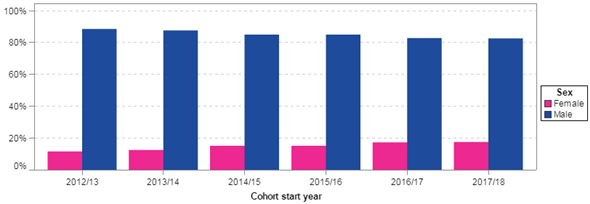 Figure 1: Proportion of women and men enrolled on single honours Q62 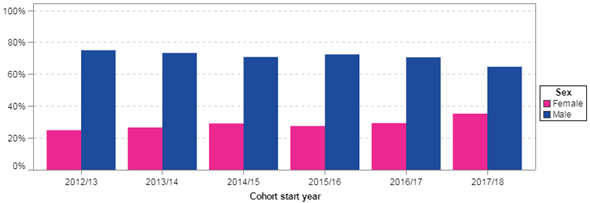 Figure 2: Proportion of women and men enrolled on joint honours Q67 Table 1 Proportion of participants with different degree intentions by gender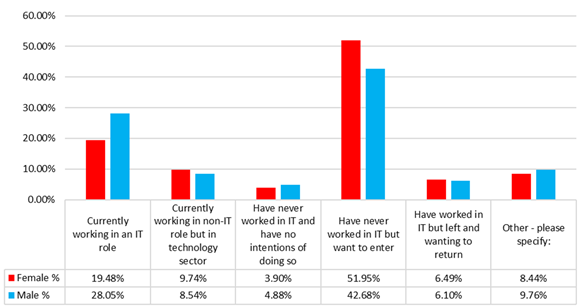 Figure 3 Experience of working in the IT/Tech sector by gender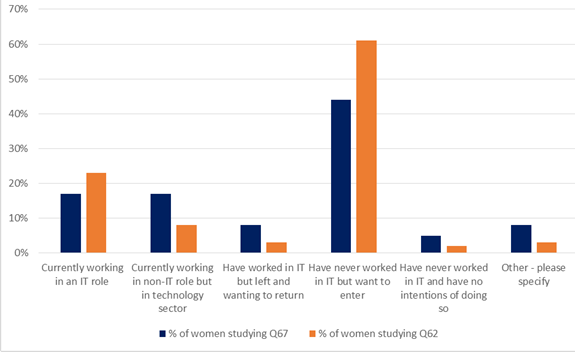 Figure 4 Experience of working in the IT/Tech sector for women by degree intention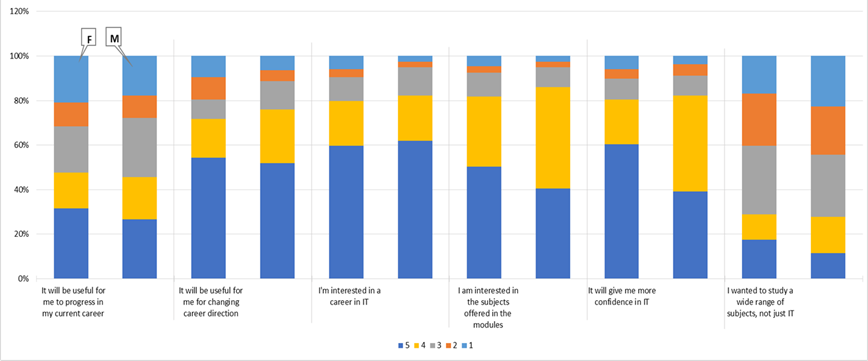 Figure 5 Reasons for choosing the degree registered on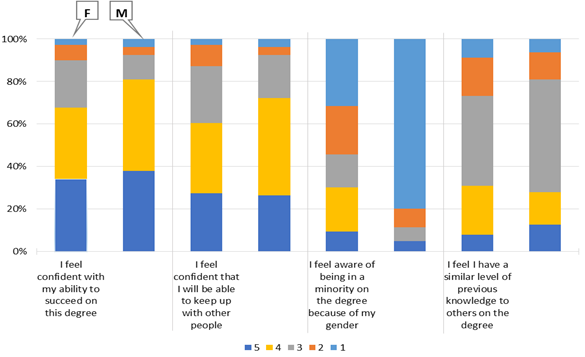 Figure 6 Feelings about studying the degree registered onBSc Computing & IT (Q62)BSc Computing & IT & another subject (Q67)TotalWomen (n)36.3% (n=66)22.6% (n=38)168Men(n)69.4% (n=59)8.2% (n=7)85Total (n)49.4% (n=125)17.8% (n=45)253